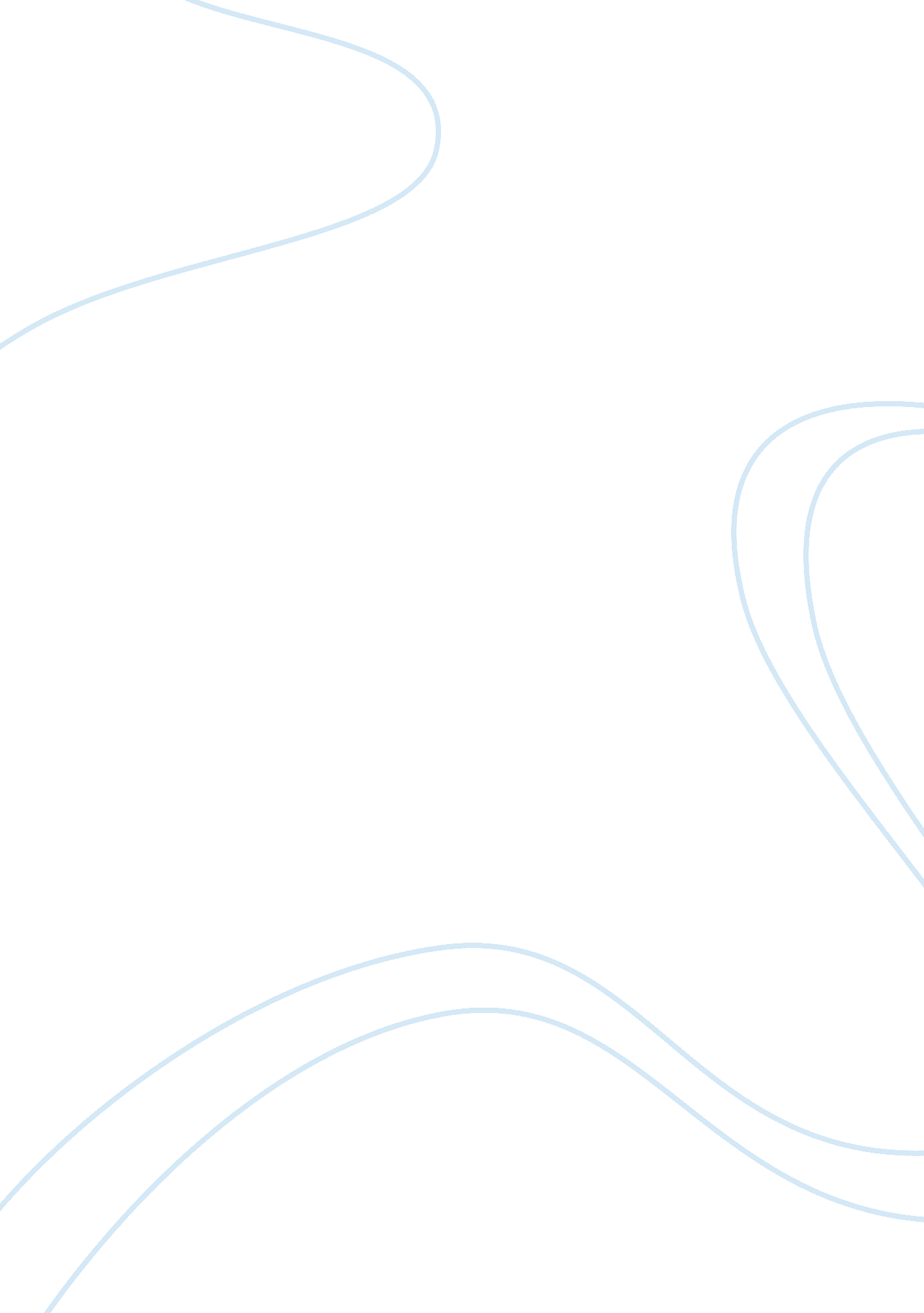 Global warming the problem and a solutionLiterature, Russian Literature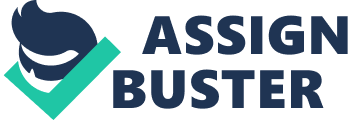 The paper " Global Warming – The Problem and a Solution" is an exceptional example of an essay on environmental studies. 
Global warming is the increase in the surface temperature of the earth which may, in turn, bring about certain changes in the climate throughout the world. Gases like carbon dioxide, ozone, methane and many others that absorb infrared radiation, cause the heat energy to be trapped within our atmosphere, leading to a greenhouse effect. This causes global warming, one of the major problems faced worldwide at the present moment. 
The climatic changes arising from global warming may lead to many problems. The rise in temperature of the earth would mean differences in the pattern of rain and a rise in the level of the sea. These would, in turn, affect the biodiversity of the plants, animals and the human population leading to the extinction of many species. The climatic changes as predicted by the scientists is already being witnessed. There are more natural disasters occurring like increased flooding, delayed or failed monsoons and an increase in the frequency of hurricanes, tornadoes and the like. Rise in sea levels due to melting glaciers mean devastation for the low lying coastal areas of the Indian subcontinent, Africa and also northern parts of Europe. 
There are many ways to combat global warming. One is to cut down on the usage of fossil fuel. People can be requested to travel short distances by walking or cycling, instead of taking out the car every time. For office-goers carpooling would be the best possible solution. Incandescent bulbs can be replaced by energy saving lamps. Renewable energy like air, biomass and solar energies can be used to generate electricity. These are all small things that one can start right from ones home itself. Actually, the problem of global warming can be best tackled by educating people as to how one can contribute towards saving the environment without shelling out much money. The idea of saving the earth should be so well ingrained in everyone that environmental consciousness becomes a part of one's daily routine. Small things like planting trees whenever possible go a long way in combating greenhouse effect. It is of primary importance that we learn to have a balanced relationship with nature around us. As Houghton frames it “ relationship between humans and the world around us... needs to be a .. harmonious relationship in which each generation of humans should leave the Earth in a better state”( Houghton, p. 198) 
Small things that each individual can do to save the earth will and ensure that we leave a greener and cleaner earth for our next generation. This is where the common man, scientists, industrialists and the government must set aside all their differences and come together to fight this threat, hugely looming ahead. 